AREA TERZA MISSIONE E RELAZIONI INTERNAZIONALI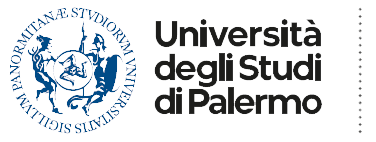 SETTORE INTERNAZIONALIZZAZIONEUO COOPERATION AND NETWORKS – COOPERAZIONE E RETIBANDO DI SELEZIONE ERASMUS+ KA107 - MOBILITÀ DOCENTI TRA PAESI EUROPEI e PAESI TERZI PER ATTIVITÀ DI INSEGNAMENTO E/O FORMAZIONE - Accordo n. 2020-1-IT-02-KA107-078697 – Bando di selezione per l’assegnazione di borse di mobilità docenti per attività di docenza e/o formazione da svolgersi presso le Istituzioni Partner - A.A. 2022/2023;GRADUATORIA DEFINITIVA (pubblicata il 21/06/2023)NOMINATIVODestinazione e durata mobilità finanziataESITODi Rosa Roberta TeresaRuha Catholic University – 15 gg + 2 di viaggioBeneficiario del contributoCometa MicheleRuha Catholic University – 15 gg + 2 di viaggioBeneficiario del contributoMarcenò SerenaRuha Catholic University –12 gg + 2 di viaggioBeneficiario del contributoFavarò ValentinaRuha Catholic University –15 gg + 2 di viaggioBeneficiario del contributo